Гимнастика. Мальчики (7-8 классы)Гимнастика. Девочки (7-8 классы)ПРОГРАММА ИСПЫТАНИЯ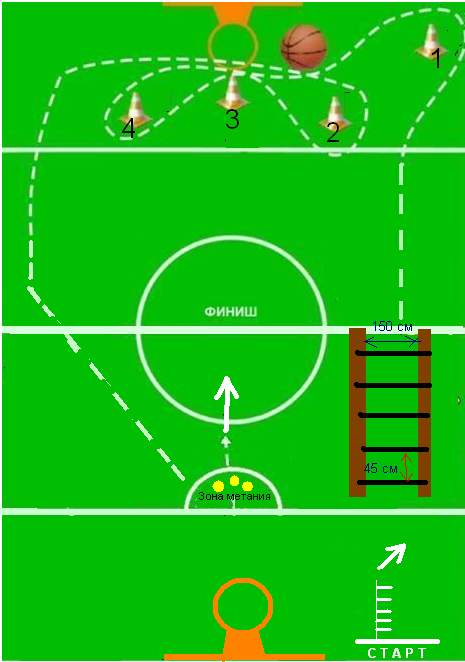 Участник находится за лицевой линией баскетбольной площадки на линии старта(линия старта - линия отталкивания) и принимает исходное положение: ноги прямые на ширине плеч, ступни параллельно, носки ног перед линией отталкивания, руки опущены вниз. По сигналу судьи участник выполняет прыжок в длину с места одновременным толчком двумя ногами (мах руками допускается), приземлившись на две ноги в диапазоне: юноши – 180 - 190см; девушки – 170 – 180см. Затем добегает до двух скамеек, на которых натянуты 5 скакалок (расстояние между которыми составляет 45 см) и выполняет через них поочерёдно прыжки на двух ногах (одновременно), не задевая скакалок. После этого участник бежит к стойке 1, оббегает её с правой стороны и двигается к баскетбольному мячу, берёт его и выполняет ведение к стойке 4, обводит её с правой стороны дальней рукой от стойки, стойку 3 обводит с левой стороны дальней рукой от стойки, стойку 2 – с правой стороны, дальней рукой от стойки. Далее участник ведёт мяч к щиту и выполняет бросок мяча в кольцо любой рукой, используя двушажную технику. Подобрав мяч, участник начинает выполнять ведение мяча левой рукой к стойке 2, обводит её с левой стороны дальней рукой от стойки, стойку 3 обводит с правой стороны дальней рукой от стойки, стойку 4 – с левой стороны, дальней рукой от стойки. Далее участник ведёт мяч к щиту и выполняет бросок мяча в кольцо любой рукой, используя двушажную технику. Выполнив бросок, участник двигается к противоположному баскетбольному щиту. На линии штрафного броска находятся 3 (три) теннисных мяча. Участник выполняет поочерёдное метание одного теннисного мяча правой рукой, одного левой рукой, а третий бросок выполняет любой (на выбор участника) рукой в цель (баскетбольный щит) от линии штрафного броска, не заступая за неё. Оценивается точность попадания.Выполнив метания, участник разворачивается и движется к центральной линии и пересекает её, после чего программа выступления считается законченной (фиксируется время выполнения всего выступления).	Штрафное время начисляется за следующие ошибки:Приземление ближе указанных линий - + 5 с. Невыполнение задания -+30 с. Заступ за линию отталкивания или касание ее - + 5 сек.Выполнение отталкивания с предварительного подскока - + 5 сек.Отталкивание ногами поочерёднои приземление на ноги поочередно - + 5 сек. БОНУС: Приземление дальше: мальчики – 190см, девочки – 180 см – минус 10 с.Необбегание конуса – +5 сек.Ведение мяча не той рукой – +1 сек. (за каждое).Невыполнение двух шагов – +5 сек. (за каждое).Непопадание в кольцо –  +5 сек. (каждое).Касание скакалок, скамеек - +1 сек.(каждое).Касание фишки (мячом, ногой) - +1 сек. (каждое).Все метания мячей выполненоодной рукой – +10 сек.Непопадание теннисным мячом в баскетбольный шит - +5 с (за каждое). Заступ за линию броска - + 5 с (за каждое). Невыполнение задания - +30 с.СоединенияСтоимость1 И.п. - основная стойка. Шагом вперёд равновесие («ласточка»), руки в стороны (держать) 1,02Выпад правой (левой) вперед, кувырок вперед в упор присев, кувырок назад в упор стоя ноги врозь2,03Наклон вперёд прогнувшись, руки в стороны2,04Упор присев, толчком двумя, стойка на голове и руках (держать)1,05Опуститься в упор присев, кувырок вперёд1,06Два шага кувырок вперёд прыжком.2,07Прыжок вверх ноги врозь1,010 балловСоединенияСтоимость1 И.п. - основная стойка. Шагом вперёд равновесие («ласточка»), руки в стороны (держать)1,02Выпад правой (левой) вперед, кувырок вперед в упор присев, встать.1,03Переворот в сторону («колесо») – в стойку ноги врозь, руки в стороны, поворот на 90º в стойку ноги вместе спиной к направлению движения2,04Кувырок назад, перекат назад в стойку на лопатках (держать)1,05Перекатом вперёд лечь - «мост» (держать)– поворот направо (налево) кругом в упор присев, встать. 2,06Два шага вперед кувырок вперёд прыжком.2,07Прыжок вверх ноги врозь.1,010 баллов